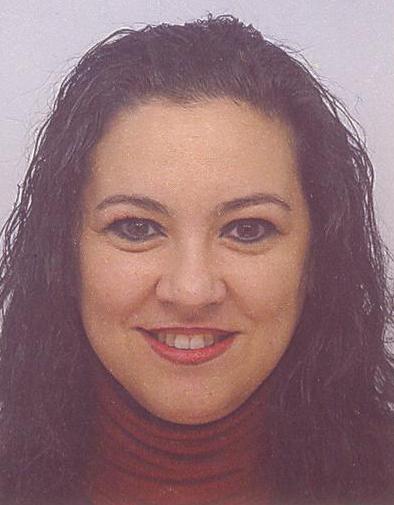 ÖZGEÇMİŞAdı Soyadı: 		Ayhan ÇAKICI EŞDoğum Tarihi:	12 / 06 / 1970Ünvanı:		Uzman Psikolojik DanışmanÖğrenim Durumu: 	Yüksek LisansAkademik ÜnvanÖğretim GörevlisiYönetilen Yüksek Lisans ve Doktora TezleriYüksek Lisans TezleriDoktora TezleriYayınlarUluslararası hakemli dergilerde yayınlanan makalelerÇAKICI. M, ÇAKICI.E and ÇAKICI EŞ.A, 2010. Kuzey Kıbrıs Türk Cumhuriyeti Lise Öğrencilerinde Psikoaktif Maddeleri Kullanma Yaygınlığı. Anadolu Psikiyatri Dergisi, Cilt 11,  S.11:206-212*ÇAKICI. E, ÇAKICI.M, EŞ.A and DENİZ. E, 2012. Kuzey Kıbrıs Türk Cumhuriyeti Üniversite Öğrencileri Arasında Madde Kullanımı Yaygınlığı ve Risk Faktörleri. Anadolu Psikiyatri Dergisi.ÇAKICI M, ÇAKICI E, KARAAZİZ M, TUTAR N, EŞ A, 2014. KKTC’de Psikoaktif     Maddelerin Kullanım Yaygınlıkları ve Risk Etkenleri. Bağımlılık Dergisi. Cilt 15, S.4.Uluslararası bilimsel toplantılarda sunulan ve bildiri kitabında (Proceedings) basılan bildirilerProjeler   Açelya Projesi. (Madde Bağımlılığı Önleme Programı) İdari GörevlerAlkol, Sigara, Madde, Kumar ve Yeme Bağımlılığı Tedavi ve Rehabilitasyon Merkezi.(Pembe Köşk) – Psikoloji Birimi Sorumlusu 2004-2009Bilimsel Kurluşlara ÜyeliklerKıbrıs Türk Ruh Sağlığı Derneği (KTRSD).Çocuğu İstirmardan Koruma ve Rehabilitasyon Derneği (ÇİKORED).ÖdüllerSon iki yılda verdiğiniz lisans ve lisansüstü düzeydeki dersler için aşağıdaki tabloyu doldurunuz.Not: Açılmışsa, yaz döneminde verilen dersler de tabloya i ilave edilecektirDereceAlanÜniversiteYılLisansKamu YönetimiAnadolu Üniversitesi2001Y.LisansRehberlik ve Psikolojik DanışmanlıkYakın Doğu Üniversitesi2005Doktora ÖğrencisiRehberlik ve Psikolojik DanışmanlıkYakın Doğu Üniversitesi2005-….AkademikYılDönemDersin AdıHaftalık SaatiHaftalık SaatiÖğrenci SayısıAkademikYılDönemDersin AdıTeorikUygulamaÖğrenci Sayısı2013-2014Güz2013-2014GüzPatolojik Psikoloji31352013-2014GüzOkul Deneyimi I-II31552013-2014GüzOkul Deneyimi(Pedagoji Formasyon)3152013-2014Güz2013-2014Güz2013-2014İlkbaharKlinik Psikoloji31102013-2014İlkbaharBireyle Psikoljik Dan. Uyg. II3292013-2014İlkbaharÇocuk İstismarı (Seçmeli)31362013-2014İlkbahar2013-2014YazPsikolojik Danışma Kuramları392013-2014YazBireyle Psikolojik Danışmanlık Uygulaması I342014-2015GüzPatoloji Psikoloji31432014-2015GüzPsikolojik Danışma Kuramları31252014-2015GüzBireyle Psikolojik Danışmanlık Uygulaması I3252014-2015Güz2014-2015İlkbaharÇocuk İstismarı (Seçmeli)31462014-2015İlkbaharKlinik Psikoloji31202014-2015İlkbaharBireyle Psikolojik Danışmanlık Uygulaması II32014-2015İlkbahar